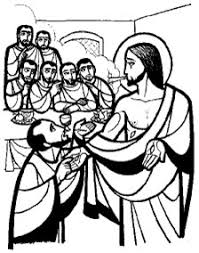 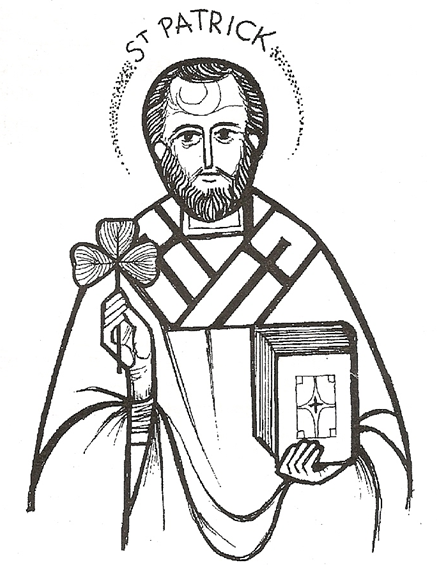 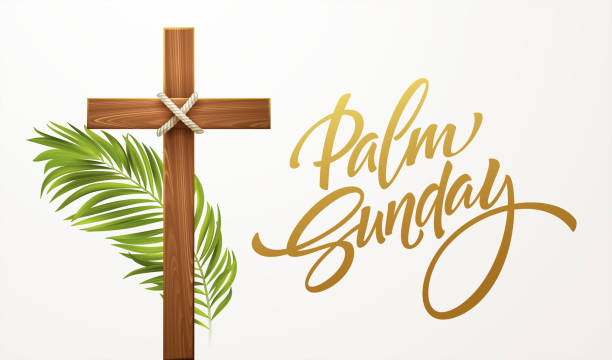 HOLY WEEK AND EASTER PRGRAMME 2024HOLY WEEK AND EASTER 2024SICK OF THE PARISH: Fr Krzysztof will try to visit all the sick who are on his Sick List, on Monday, Tuesday, and Wednesday of this week. If you know of anyone who should be visited but is not on his List, please fill in the form which is available to pick up from the back of the church.R.C.I.A. Please continue your prayerful support of our catechumens and candidates as they make their final preparation into our Catholic Church at the Easter Vigil.STATIONS OF THE CROSS IN OUR TOWN: Stations of the Cross on the streets of our town will take place this Sunday Passion (Palm) at 3.00 pm. Stations will start this year at St Thomas’ Church and finish at St Patrick’s.WELCOME: We welcome Fr Piotr Staryszak (a student of Dogmatic Theology in Rome) to the Parish. Fr Piotr will be helping Fr Krzysztof during the busy period of Holy Week and Easter time.CHRISM MASS: will take place in the Cathedral on Thursday 28th (Holy Thursday) at 11.00 am.SCIAF BOXES: Please return your SCIAF Box before Mass on Holy Thursday or before the Services of the Passion on Good Friday. Thank you for your Lenten almsgiving which are given to the poorest people in the world.FATHER, INTO YOUR HANDS: an evening of choral music which contemplates the Death of Christ – presented by the Diocesan Choir on Tuesday, 26 March at 7.30 pm in the Cathedral, Motherwell.  Admission free.EASTER BONNET COMPETITION - The Easter Bonnet competition will take place in both churches at the morning Mass on Easter Sunday. All children are invited to take part in the event.DIVINE MERCY NOVENA: This Novena will start on Good Friday after the morning prayers and will be celebrated after each morning prayer or Mass before Divine Mercy Sunday. On Divine Mercy Sunday, the Divine Mercy Chaplet will be said before all Masses.NEW GIFT AID DONORS: If you are a taxpayer, your parish could receive back tax on your donations, at no extra cost to you. It's a great way to support your parish. All you have to do is complete a form and receive envelopes to put your donations in each week. There is no set amount; just donate whatever you can. If you are interested in joining the scheme, please speak to Marie McGuigan or email her at maidenkegs77@googlemail.com to sign up. The New Gift Aid envelopes are available to pick up from the back of the church.GOOD FRIDAY COLLECTION will be taken up for the Holy Places. A little booklet from Friends of the Holy Land, with details of how the money is spent, is available at the back of the church. This year, we should support the people who suffer very much as a result of the war in Gaza.EASTER SUNDAY – SECOND COLLECTION: A Second Collection will be taken up in both Parishes on Easter Sunday as a sign of our extra support for the Parish. Loose Easter Collection Envelopes are available to pick up from the back of the church. We thank you for your continued kindness to the Parish.-----------------------------------------------------------------------------------------------------------------------------------------------------------St Thomas’ Wishaw				I		St Patrick’s WishawSort Code: 801297				I		Sort Code: 801297Account Number: 10243060			I		Account Number: 1024326